Student and Student’s Work Photograph Release FormStudents over the age of 18 may sign for themselves; students under 18 must have this release signed by their parent or guardian.I hereby consent to the use of this photograph or video of my child/dependent/self, or child’s work/ dependent’s work/ or my work, and/or any copies of this photograph or video in any editorial and/or promotional material produced and/or published by the Journal of STEM Arts, Crafts, and Constructions.I understand that signing this release does not guarantee publication of the photo. Name of student or student whose work is shown in the photo or video_____________________________________________ Name (if age 21 or older) or Parent/Guardian Name_____________________________________________ Signature (if age 21 or older) or Signature of Parent/Guardian_____________________________________________Date: _______________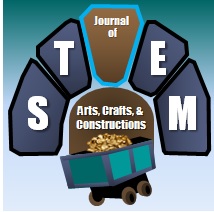 Journal of STEM Arts, Crafts, and Constructions